ΘΕΜΑ: «Επαναπροκήρυξη  πρόσκλησης εκδήλωσης ενδιαφέροντος για υποβολή προσφορών εξαήμερης εκδρομής».Το Πειραματικό Γυμνάσιο Πανεπιστημίου Μακεδονίας επαναπροκηρύσσει διαγωνισμό σύμφωνα με τις διατάξεις του άρθρου 14 παρ.1 της 129287/Γ2 Υπουργικής Απόφασης του ΥΠΔΒΜΘ (ΦΕΚ 2769/02-12-2011) για την κατάθεση κλειστών προσφορών από ενδιαφερόμενα τουριστικά γραφεία με ισχύουσα άδεια λειτουργίας από τον ΕΟΤ, σχετικά με την πραγματοποίηση εξαήμερης εκδρομής μαθητών, οι οποίοι συμμετέχουν σε εγκεκριμένο πρόγραμμα Erasmus+.Προδιαγραφές- χαρακτηριστικά της πενθήμερης εκδρομής:Προορισμός: Gladenbach (Γερμανία)Χρονική διάρκεια: 6 ημέρες (5 διανυκτερεύσεις)Αναχώρηση: 3  Νοεμβρίου 2019 – Επιστροφή: 8 Νοεμβρίου 2019Αριθμός συμμετεχόντων: 4 μαθητές/-τριες. Αριθμός συνοδών: 2 καθηγητέςΚατηγορία καταλύματος μόνο για τους συνοδούς καθηγητές (σε μονόκλινα δωμάτια): 3* ή 4*, σε κεντρικό ξενοδοχείο, με πρωινό, στο Gladenbach ή στο MarburgΜεταφορικό μέσο: Αεροπλάνο (μετάβαση – επιστροφή, αεροδρόμιο Frankfurt am Main) Υποχρεωτική ασφάλιση Ευθύνης Διοργανωτή σύμφωνα με την κείμενη νομοθεσίαΠλήρης ταξιδιωτική ασφάλιση Παρατηρήσεις:Ζητείται η τελική συνολική τιμή του οργανωμένου ταξιδιού για τους συνοδούς (διαμονή και αεροπορικό εισιτήριο) αλλά και η επιβάρυνση ανά μαθητή (μόνο αεροπορικό εισιτήριο), στην οποία θα συμπεριλαμβάνονται όλοι οι απαιτούμενοι κατά περίπτωση φόροι. Η κατάθεση της προσφοράς από το ταξιδιωτικό γραφείο θα πρέπει απαραιτήτως να συνοδεύεται και με υπεύθυνη δήλωση ότι διαθέτει το ειδικό σήμα λειτουργίας, το οποίο βρίσκεται σε ισχύ.Οι προσφορές θα πρέπει να έχουν κατατεθεί κλειστές στο σχολείο μέχρι και την Τετάρτη, 25 Σεπτεμβρίου 2019, και ώρα 12.00.Η Διευθύντρια								       Δρ Ελένη Μούζουρα                                                  Φιλόλογος – Ψυχολόγος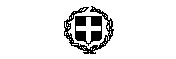 ΕΛΛΗΝΙΚΗ ΔΗΜΟΚΡΑΤΙΑ                             ΥΠΟΥΡΓΕΙΟ ΠΑΙΔΕΙΑΣ & ΘΡΗΣΚΕΥΜΑΤΩΝΠΕΡΙΦΕΡΕΙΑΚΗ Δ/ΝΣΗ ΠΡΩΤ. & ΔΕΥΤΕΡ. ΕΚΠ/ΣΗΣΚΕΝΤΡΙΚΗΣ ΜΑΚΕΔΟΝΙΑΣΔ/ΝΣΗ ΔΕΥΤΕΡΟΒΑΘΜΙΑΣ ΕΚΠ/ΣΗΣ ΔΥΤΙΚΗΣ ΘΕΣ/ΚΗΣΠΕΙΡΑΜΑΤΙΚΟ ΓΥΜΝΑΣΙΟΠΑΝΕΠΙΣΤΗΜΙΟΥ ΜΑΚΕΔΟΝΙΑΣΤαχ. Δ/νση     : Πρ. Στρ/δο ΣτρεμπενιώτηΤ.Κ.                : 567 01 ΝΕΑΠΟΛΗΤηλέφωνο      : 231 0587282FAX               : 231 0587282e-mail             : mail@gym-peir-uom.thess.sch.grΠληροφορίες : Μάγκος ΑθανάσιοςΘεσσαλονίκη 20/9/2019Αρ. Πρωτ. 275 Προς : ΔΙΕΥΘΥΝΣΗ ΔΕΥΤΕΡΟΒΑΘΜΙΑΣ ΕΚΠΑΙΔΕΥΣΗΣ ΔΥΤΙΚΗΣ ΘΕΣΣΑΛΟΝΙΚΗΣΚοιν.: Για ανάρτηση στην ιστοσελίδα